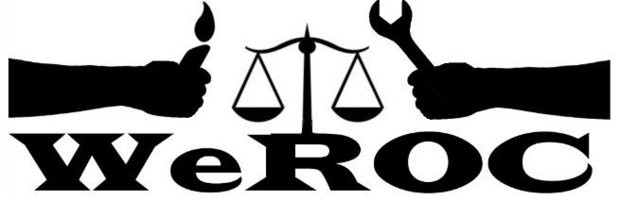 WeROC Meeting of the WholeVia Zoom Thursday, October 6, 2022Formal Meeting 5:30-6:30 Fellowship 6:30-7:00 Meeting Facilitator:  Cindy Bodewes5:30	Opening Reflection			5:35	Agenda Review			Cindy5:40     Brief Introductions (Name, affiliation)5:45	Launching Membership Dues		Cindy/Officers6:00	Meetings in Person when and where? 	All6:15	Training and Deep Canvassing with LEO	Tad6:20	Voter Rights Update6:25	JMAT Update6:30	Evaluation and adjourn formal meeting6:30-7:00 Fellowship and/or Extended Conversation if needed Next Meetings 	November 3	December 1	January  5	Our MissionWeROC brings together faith, labor, community organizations and individuals to build healthy collective power needed to break down the systems that sustain injustice, racism, and economic inequality.Our VisionWeROC's vision is to use our organizing process for the purpose of creating opportunities for more people of color, lower income residents, and youth to participate at the tables where decisions affecting them and the broader community are made, so that together we are developing effective strategies for dismantling the structures that stubbornly maintain injustice, racism, and economic inequality in our area.